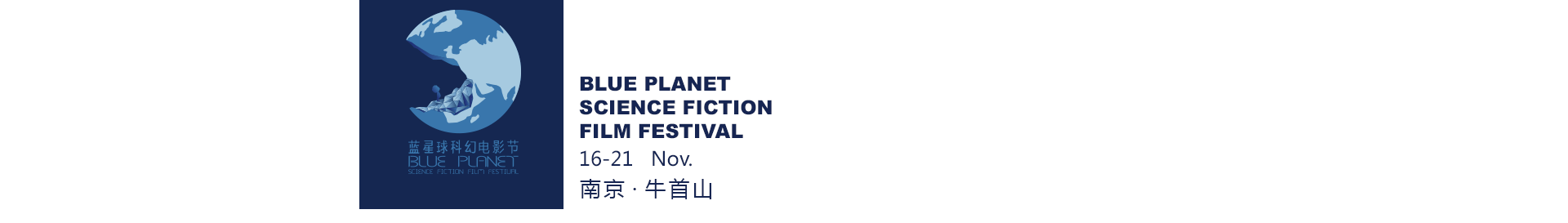 征集类型：优秀科幻电影短片 征集要求：参赛短片需紧紧围绕本届电影节的主题科幻、科技等创作，融入中国元素、时代元素，彰显出中国科幻电影的魅力，具有创造性、趣味性及观赏性。1、征集影片类型：科幻、奇幻类型，以及具有想象力和趣味性的其他类型影片。2、时长：以短片为主，60分钟以内。长片可报名展映，但需特别注明“展映长片报名”。3、2017年10月-2019年11月期间制作完成的影片。4、影片格式：MOV、MP4，不低于1080P；5、报名需提供影片高清海报图片及一张690＊320横图，用于官网展示；6、报名截止时间：2019年10月30日。报名方式   请将报名表、影片（或网盘下载地址）及相关材料发送至电影节官方邮箱：fmcibd@news.cn，并将纸质版报名表（需签字/盖章）、纸质版影片材料，及存有影片的U盘（U盘不退回）寄至：北京市西城区宣武门西大街129号金隅大厦10层，联系人：汪逸妹 联系电话：19930529985    邮件发送要求：邮件发送影片分辨率标准为1080p，不能大于1080P,邮件命名格式：蓝星球科幻影片+作品名称   U盘邮寄要求：邮寄U盘的影片分辨率不得小于1080P,U盘命名格式同上。奖项设置短片：最佳科幻短片、最佳科幻导演、最佳科幻剧本、科幻电影最佳概念设计长片：（中国）年度最佳科幻电影“蓝星球”科幻影片报名表“蓝星球”科幻影片报名表“蓝星球”科幻影片报名表“蓝星球”科幻影片报名表“蓝星球”科幻影片报名表“蓝星球”科幻影片报名表“蓝星球”科幻影片报名表“蓝星球”科幻影片报名表“蓝星球”科幻影片报名表“蓝星球”科幻影片报名表“蓝星球”科幻影片报名表作品名称中文中文作品长度作品长度作品长度分      秒作品名称英文英文制作时间制作时间制作时间作品简介（250字以内）作品编号(组委会填写)(组委会填写)(组委会填写)(组委会填写)(组委会填写)(组委会填写)(组委会填写)(组委会填写)(组委会填写)(组委会填写)作品名称作品名称作品名称作品名称参赛者姓名参赛者姓名参赛者姓名参赛者姓名参赛者所属公司/单位参赛者所属公司/单位参赛者所属公司/单位参赛者电话参赛者电话性别年龄年龄电邮主要成员电话主要成员电话通讯地址及邮编通讯地址及邮编作者简介作者简介（100字以内）（100字以内）创作团队中主要成员姓名及分工创作团队中主要成员姓名及分工相关要求相关要求相关要求相关要求相关要求相关要求相关要求相关要求相关要求相关要求相关要求1.参赛作品不能含有色情、暴力元素。不能与中华人民共和国法律相抵触。1.参赛作品不能含有色情、暴力元素。不能与中华人民共和国法律相抵触。1.参赛作品不能含有色情、暴力元素。不能与中华人民共和国法律相抵触。1.参赛作品不能含有色情、暴力元素。不能与中华人民共和国法律相抵触。1.参赛作品不能含有色情、暴力元素。不能与中华人民共和国法律相抵触。1.参赛作品不能含有色情、暴力元素。不能与中华人民共和国法律相抵触。1.参赛作品不能含有色情、暴力元素。不能与中华人民共和国法律相抵触。1.参赛作品不能含有色情、暴力元素。不能与中华人民共和国法律相抵触。1.参赛作品不能含有色情、暴力元素。不能与中华人民共和国法律相抵触。1.参赛作品不能含有色情、暴力元素。不能与中华人民共和国法律相抵触。1.参赛作品不能含有色情、暴力元素。不能与中华人民共和国法律相抵触。2.参赛作品是参赛作者的合法拥有者，拥有著作版权，并承担相应的法律责任。2.参赛作品是参赛作者的合法拥有者，拥有著作版权，并承担相应的法律责任。2.参赛作品是参赛作者的合法拥有者，拥有著作版权，并承担相应的法律责任。2.参赛作品是参赛作者的合法拥有者，拥有著作版权，并承担相应的法律责任。2.参赛作品是参赛作者的合法拥有者，拥有著作版权，并承担相应的法律责任。2.参赛作品是参赛作者的合法拥有者，拥有著作版权，并承担相应的法律责任。2.参赛作品是参赛作者的合法拥有者，拥有著作版权，并承担相应的法律责任。2.参赛作品是参赛作者的合法拥有者，拥有著作版权，并承担相应的法律责任。2.参赛作品是参赛作者的合法拥有者，拥有著作版权，并承担相应的法律责任。2.参赛作品是参赛作者的合法拥有者，拥有著作版权，并承担相应的法律责任。2.参赛作品是参赛作者的合法拥有者，拥有著作版权，并承担相应的法律责任。3.参赛作品版权和著作权由作者享有；对于所有入围作品，组委会有权无偿在媒体上展示、展播，或用于与艺术教育相关的活动；3.参赛作品版权和著作权由作者享有；对于所有入围作品，组委会有权无偿在媒体上展示、展播，或用于与艺术教育相关的活动；3.参赛作品版权和著作权由作者享有；对于所有入围作品，组委会有权无偿在媒体上展示、展播，或用于与艺术教育相关的活动；3.参赛作品版权和著作权由作者享有；对于所有入围作品，组委会有权无偿在媒体上展示、展播，或用于与艺术教育相关的活动；3.参赛作品版权和著作权由作者享有；对于所有入围作品，组委会有权无偿在媒体上展示、展播，或用于与艺术教育相关的活动；3.参赛作品版权和著作权由作者享有；对于所有入围作品，组委会有权无偿在媒体上展示、展播，或用于与艺术教育相关的活动；3.参赛作品版权和著作权由作者享有；对于所有入围作品，组委会有权无偿在媒体上展示、展播，或用于与艺术教育相关的活动；3.参赛作品版权和著作权由作者享有；对于所有入围作品，组委会有权无偿在媒体上展示、展播，或用于与艺术教育相关的活动；3.参赛作品版权和著作权由作者享有；对于所有入围作品，组委会有权无偿在媒体上展示、展播，或用于与艺术教育相关的活动；3.参赛作品版权和著作权由作者享有；对于所有入围作品，组委会有权无偿在媒体上展示、展播，或用于与艺术教育相关的活动；3.参赛作品版权和著作权由作者享有；对于所有入围作品，组委会有权无偿在媒体上展示、展播，或用于与艺术教育相关的活动；4.大赛不承担参赛作品在邮寄过程中的丢失、毁损责任及其他由不可抗拒因素造成的任何参赛资料的遗失、错误或毁损责任。4.大赛不承担参赛作品在邮寄过程中的丢失、毁损责任及其他由不可抗拒因素造成的任何参赛资料的遗失、错误或毁损责任。4.大赛不承担参赛作品在邮寄过程中的丢失、毁损责任及其他由不可抗拒因素造成的任何参赛资料的遗失、错误或毁损责任。4.大赛不承担参赛作品在邮寄过程中的丢失、毁损责任及其他由不可抗拒因素造成的任何参赛资料的遗失、错误或毁损责任。4.大赛不承担参赛作品在邮寄过程中的丢失、毁损责任及其他由不可抗拒因素造成的任何参赛资料的遗失、错误或毁损责任。4.大赛不承担参赛作品在邮寄过程中的丢失、毁损责任及其他由不可抗拒因素造成的任何参赛资料的遗失、错误或毁损责任。4.大赛不承担参赛作品在邮寄过程中的丢失、毁损责任及其他由不可抗拒因素造成的任何参赛资料的遗失、错误或毁损责任。4.大赛不承担参赛作品在邮寄过程中的丢失、毁损责任及其他由不可抗拒因素造成的任何参赛资料的遗失、错误或毁损责任。4.大赛不承担参赛作品在邮寄过程中的丢失、毁损责任及其他由不可抗拒因素造成的任何参赛资料的遗失、错误或毁损责任。4.大赛不承担参赛作品在邮寄过程中的丢失、毁损责任及其他由不可抗拒因素造成的任何参赛资料的遗失、错误或毁损责任。4.大赛不承担参赛作品在邮寄过程中的丢失、毁损责任及其他由不可抗拒因素造成的任何参赛资料的遗失、错误或毁损责任。5.主办单位及大赛组委会保留对本大赛的最终解释权。5.主办单位及大赛组委会保留对本大赛的最终解释权。5.主办单位及大赛组委会保留对本大赛的最终解释权。5.主办单位及大赛组委会保留对本大赛的最终解释权。5.主办单位及大赛组委会保留对本大赛的最终解释权。5.主办单位及大赛组委会保留对本大赛的最终解释权。5.主办单位及大赛组委会保留对本大赛的最终解释权。5.主办单位及大赛组委会保留对本大赛的最终解释权。5.主办单位及大赛组委会保留对本大赛的最终解释权。5.主办单位及大赛组委会保留对本大赛的最终解释权。5.主办单位及大赛组委会保留对本大赛的最终解释权。       签字/盖章          2019年   月   日       签字/盖章          2019年   月   日       签字/盖章          2019年   月   日       签字/盖章          2019年   月   日       签字/盖章          2019年   月   日       签字/盖章          2019年   月   日       签字/盖章          2019年   月   日       签字/盖章          2019年   月   日       签字/盖章          2019年   月   日       签字/盖章          2019年   月   日       签字/盖章          2019年   月   日